                           KİMLERE YÖNELİK                                      REHBERLİK İLKELERİMİZ                             Bu konular ve daha fazlası için                                                                                                                                                                          Rehberlik servisimizden yardım                                                                                                                                                                  alabilirsiniz.                                                                       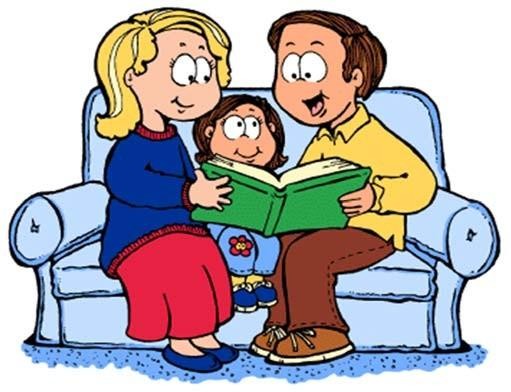 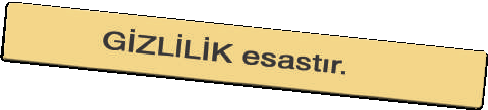 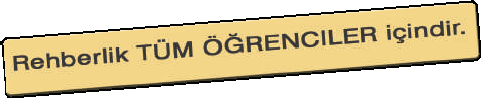 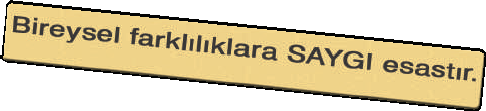 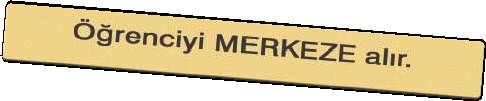 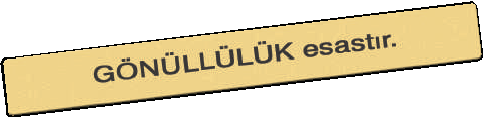 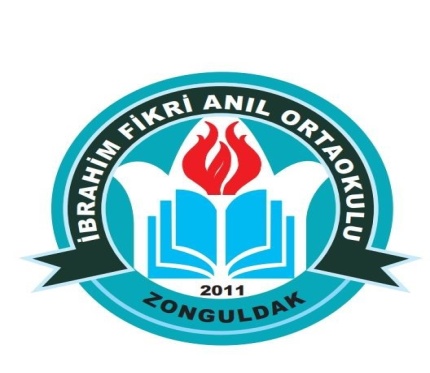 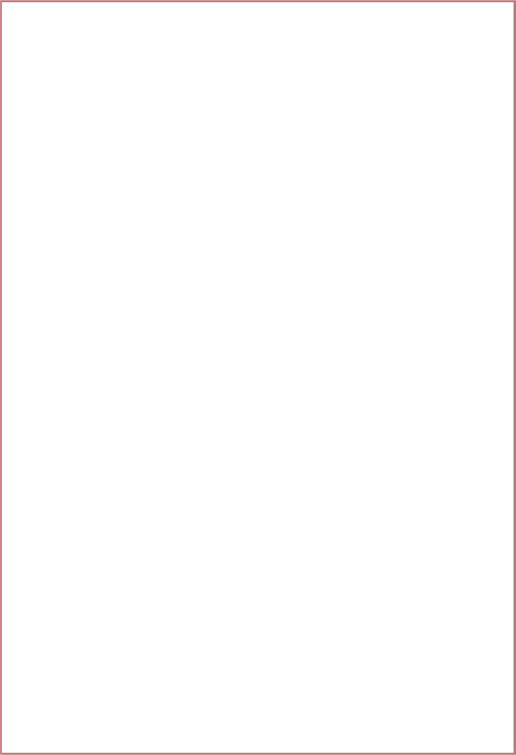 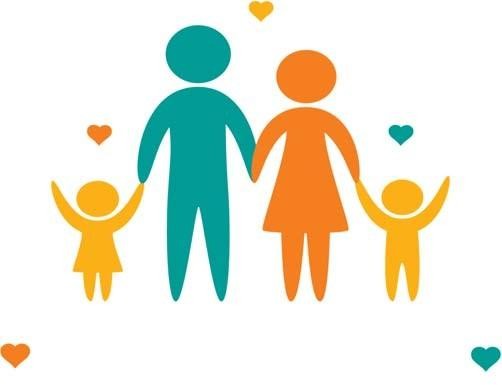 Rehberlik Servisinde Hangi Hizmetler Sunulmaktadır?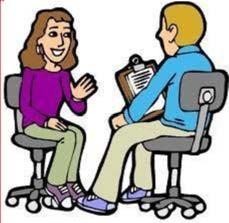 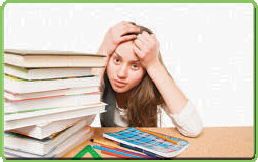                               EĞİTSEL REHBERLİK                                                              Verimli çalışma teknikleri                                                              Ders çalışma planı                                                              Sınav kaygısı                                                              Test çözme teknikleri                                                    Öğrenme stilleri                                                              Okul başarısını arttırma                                                                                                                               MESLEKİ REHBERLİK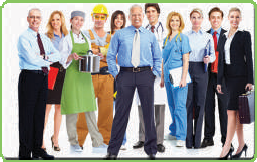                                                                                                Üst öğrenim kurumları                                                                                               Meslek seçimi                                                                                               Alan seçimi                                                                                               Hedef belirleme                                                              KİŞİSEL REHBERLİK                                                             Kendini ve başkasını kabul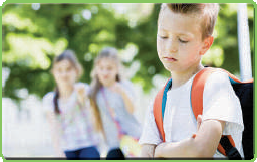                                                              Aile,okul sorunları                                                             Uyum,kararsızlık sorunu                                                             Arkadaşlık ilişkileri                                                                             İletişim becerileri                                                                                 Sosyal beceriler                                                        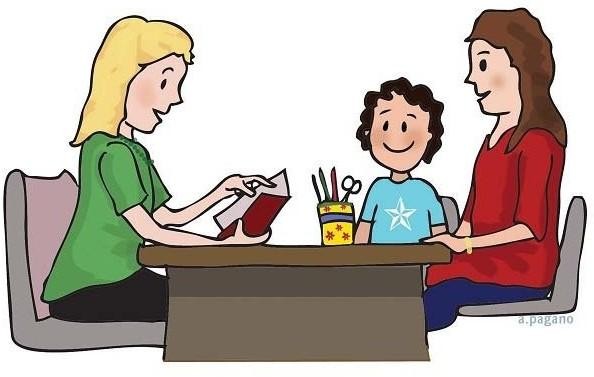  Rehberlik servisinde yaptığınız tüm görüşmelerde gizlilik esastır. Rehberlik servisi size saygı duyar ve koşulsuz kabul eder. Rehberlik servisinde yapılacak tüm görüşmelerde sizin ve çocuğunuzun gönüllülüğü esastır.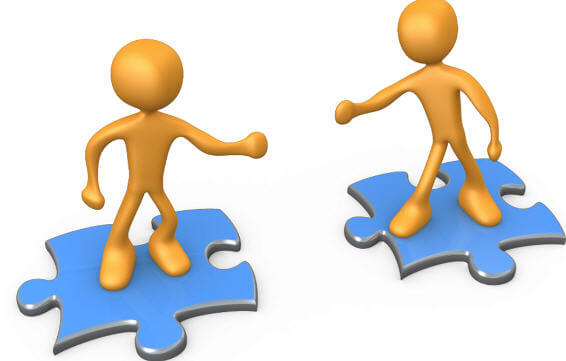 